Приказ Государственной службы энергетики и коммунального хозяйства Приднестровской Молдавской РеспубликиОб утверждении и введении в действие на территории Приднестровской Молдавской Республики Унифицированной формы документа, подтверждающего оплату коммунальных услугВ соответствии с подпунктом л) пункта 1 статьи 6 Закона Приднестровской Молдавской Республики от 16 апреля 2010 года № 53-З-IV «О персональных данных» (САЗ 10-15) с изменениями и дополнениями, внесёнными законами Приднестровской Молдавской Республики от 5 декабря 2013 года № 257-ЗИД-V (САЗ 13-48), от 21 января 2014 года № 19-ЗИ-V (САЗ 14-4), Постановления Правительства Приднестровской Молдавской Республики от 6 августа 2013 года № 174 «Об утверждении Правил предоставления коммунальных услуг собственникам и пользователям помещений в многоквартирных жилых домах, а также индивидуальных жилых домов» (САЗ 13-32), Постановления Правительства Приднестровской Молдавской Республики от 13 августа 2013 года № 190 «Об утверждении Положения, структуры и предельной штатной численности Государственной службы энергетики и жилищно-коммунального хозяйства Приднестровской Молдавской Республики» (САЗ 13-34) с изменением и дополнением, внесенными постановлениями Правительства Приднестровской Молдавской Республики от 16 января 2014 года № 17 (САЗ 14-4), 30 июля 2014 № 202 (САЗ 14-31), Постановления Правительства Приднестровской Молдавской Республики от 8 августа 2012 года № 79 «О создании государственного унитарного предприятия «Республиканский расчётный информационный центр» (САЗ 12-34) с изменением и дополнением, внесённым Постановлением Правительства Приднестровской Молдавской Республики от 12 июля 2013 года № 141 (САЗ 13-27), Приказа Государственной службы энергетики и жилищно-коммунального хозяйства Приднестровской Молдавской Республики от 21 декабря 2012 года № 384 «Об утверждении уполномоченного оператора аппаратно-программного комплекса «Центральная информационная система коммунальных служб» (САЗ 13-7), Приказа Государственной службы энергетики и жилищно-коммунального хозяйства Приднестровской Молдавской Республики от 25 марта 2013 года № 98 «Об утверждении стандартных требований для организаций, оказывающих жилищно-коммунальные услуги населению и юридическим лицам, для вхождения в единый аппаратно-программный комплекс «Центральная информационная система коммунальных служб» (САЗ 13-17), в целях автоматизации приёма платежей за предоставление коммунальных услуг на территории Приднестровской Молдавской Республики, приказываю:1. Утвердить прилагаемую к настоящему Приказу Унифицированную форму документа, подтверждающую оплату коммунальных услуг (далее - Унифицированная форма) и ввести его в действие с 1 января 2015 года, за исключением сегмента Унифицированной формы, касающегося услуг по водоснабжению и водоотведению, который вводится в действие с 1 марта 2015 года.2. Установить, что для формирования Унифицированной формы используются данные, содержащиеся в аппаратно-программном комплексе «Центральная информационная система коммунальных служб» (далее - АПК «ЦИСКС»), уполномоченным оператором которого является ГУП «Республиканский расчётный информационный центр», в порядке, определённом в соответствии с договорами, заключёнными между уполномоченным оператором АПК «ЦИСКС», организациями, услуги которых включены в Унифицированную форму и платёжными агентами (банки, почты).3. Возложить персональную ответственность за введение в действие Унифицированной формы на директора ГУП «Республиканский расчетный информационный центр».4. Настоящий Приказ вступает в силу со дня, следующего за днем его официального опубликования.Начальник                                                                                                  В. Власовг. Тирасполь6 ноября 2014 г.№ 470Приложение к ПриказуГосударственной службы энергетикии жилищно-коммунального хозяйстваПриднестровской Молдавской Республикиот 6 ноября 2014 года № 470Унифицированная формадокумента, подтверждающего оплату коммунальных услуг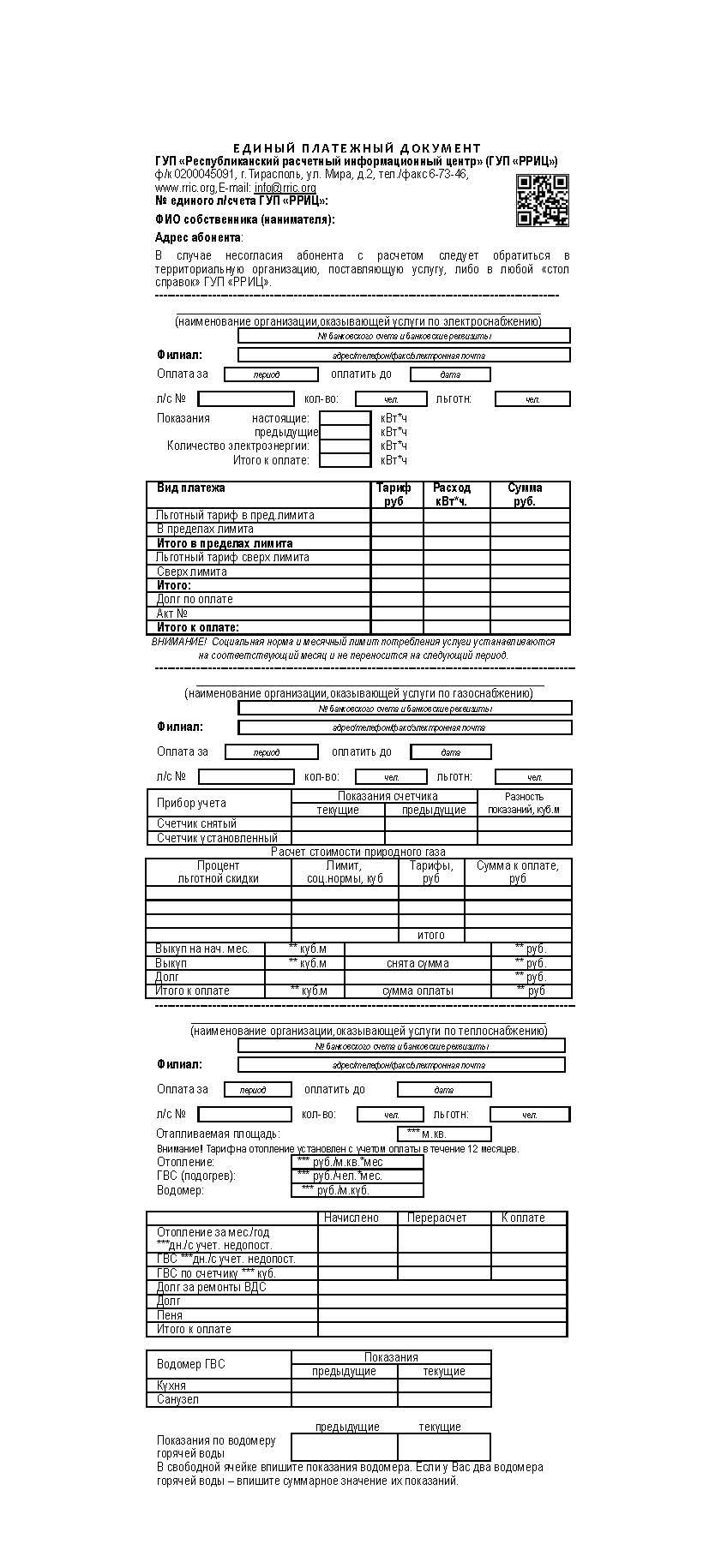 